Armenian Canadian Dental Association of OntarioMembership Application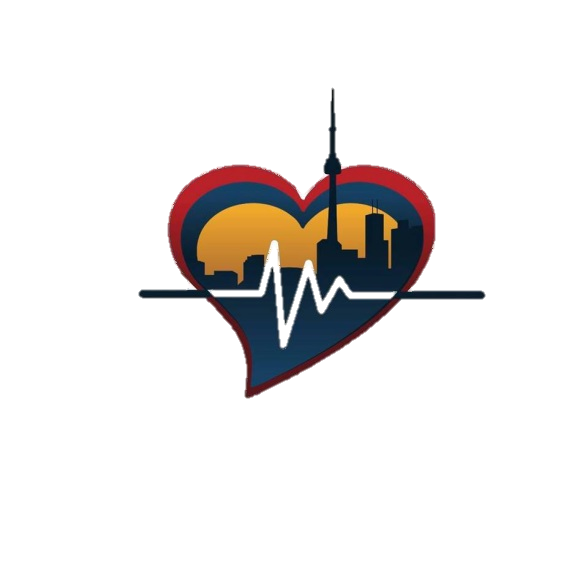 Title: Dr./ Mr./ Mrs./ Ms First Name: …………………………………………………………………Last Name: …………………………………………………………………Date of Birth:  -------------- / ------------- / ----------------Occupation: ………………………………………………………………..Degrees and Diplomas:    ………………………………………………….......................................................... ........................................................................................................................................................................Mailing Address:  ……….…………………………………………………………………………………………… ………………………………………………………………………………………………………………………………………………………………………………………………………………………………………………………………………………………………………………………………………………………………………………Home Phone Number: ……………………………..     Mobile Phone Number: …………………………..E-mail: ………………………………………………………………………………….I agree on becoming a member of Armenian Canadian Medical Association of Ontario and subscribe to ACMAO E-mail list.Signature (or Initials): …………………………………………….    Date: ………………………………………Membership fee is $100 CAN for regular members. Reduced membership fee of $50 CAN for students, residents, fellows and non-licensed professionals.Choose Payment Method:Cash 				Cheque: Send a cheque to following Address:#305 – 1110 Sheppard Ave E. Toronto, ON, Canada, M2K 2W2Credit Card:  Visa  /  MasterCard  /  American Express  Card Number: ………………………………………………………….Card Holder Name: ……………………………………………………………………….Expire Date: ………/………            Security Number: ………………………………..Note: A charitable donation receipt will be sent to your mailing address.